RewindNEWSLETTER 1SUL PROGETTOSecondo la ricerca, il 96% delle aziende trasferite con successo a un acquirente sono ancora in attività dopo i primi 5 anni successivi all'acquisizione. Pertanto, si ritiene essenziale aumentare la consapevolezza dell'importanza del Worker Buy-out e promuoverlo come opzione alternativa di creazione di imprese. Il progetto REWIND mira a promuovere il processo di Worker Buy-out (WBO) per la creazione di imprese e la fidelizzazione delle imprese a lungo termine attraverso il modello cooperativo, fornendo strumenti progettati per professionisti dell'IFP, consulenti, datori di lavoro, dipendenti e altri attori coinvolti nell'imprenditorialità e nel supporto alle imprese.Per raggiungere questo obiettivo, il progetto REWIND svilupperà quattro risultati principali per la promozione dei processi WBO:Piani di Fromazione REWINDPiattaforma eLearning REWIND e Laboratorio "Business e Management" con video-corsiPortale interattivo, collaborativo e di co-workingLinee guida per le imprese democratiche e partecipativeLancio del progettoIl 24 aprile si è tenuto a Marsiglia il kick-off meeting del progetto REWIND. Durante l'incontro, il consorzio ha presentato e discusso i seguenti punti:lavoro preliminare svolto per lo sviluppo dei Piani di Formazioneprossima serie di attività per la finalizzazione dei Piani di Formazionestruttura della piattaforma eLearning REWIND e strategia di sviluppo per i corsi-videochiarimento delle attività e dei compiti previsti all'interno del portaleinsieme di azioni nell'ambito della disseminazione e della gestione del progettoQual è il prossimo passo? Il consorzio ha lavorato sui piani di formazione REWIND con 7 moduli incentrati su imprese democratiche e partecipative, trasferimento di proprietà aziendale, innovazione di prodotto e di processo, modelli di business socialmente responsabili.La versione in inglese sarà disponibile molto presto e durante l'estate saranno organizzate video interviste e le sperimentazioni con gruppi di lavoro locali.Incontra i partnerClick on the logos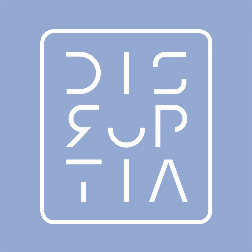 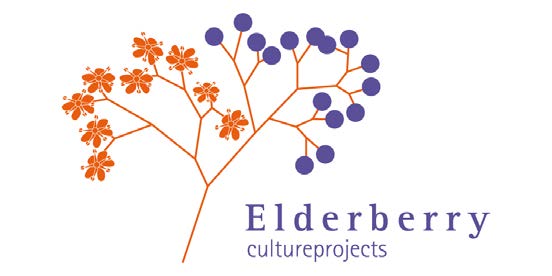 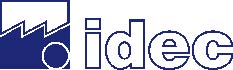 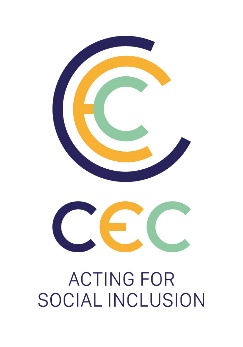 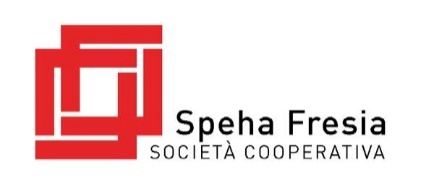 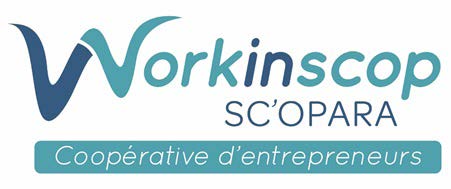 